МУНИЦИПАЛЬНОЕ БЮДЖЕТНОЕ ДОШКОЛЬНОЕ ОБРАЗОВАТЕЛЬНОЕ УЧРЕЖДЕНИЕ "ДЕТСКИЙ САД КОМБИНИРОВАННОГО ВИДА № 143"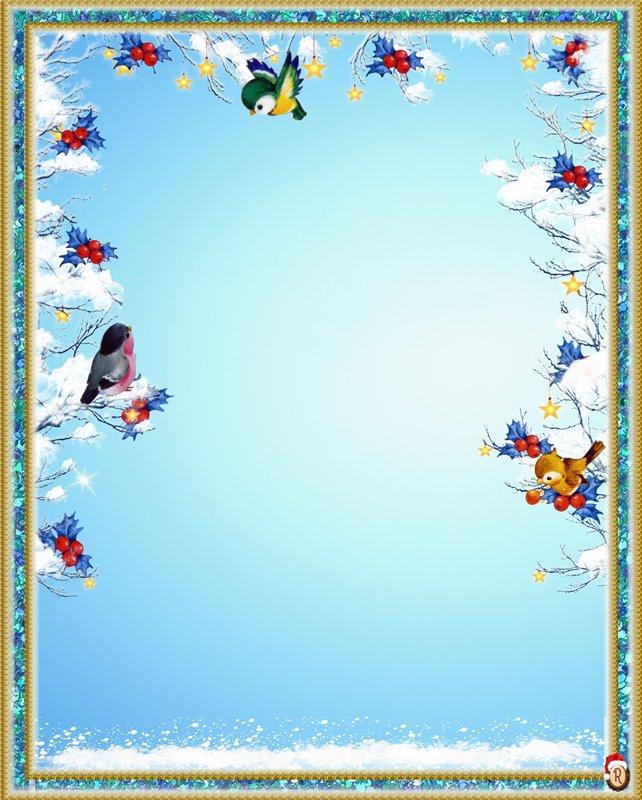 Тематический день«Покормите птиц зимой!»(младшая группа)Разработала: воспитатель Табакова В.Н.январь -2022Покормите птиц зимой!Покормите птиц зимой.Пусть со всех концовК вам слетятся, как домой,Стайки на крыльцо.Не богаты их корма.Горсть зерна нужна,Горсть одна —И не страшнаБудет им зима.Сколько гибнет их — не счесть,Видеть тяжело.А ведь в нашем сердце естьИ для птиц тепло.Разве можно забывать:Улететь могли,А остались зимоватьЗаодно с людьми.Приучите птиц в морозК своему окну,Чтоб без песен не пришлосьНам встречать весну.                                              А. Яшин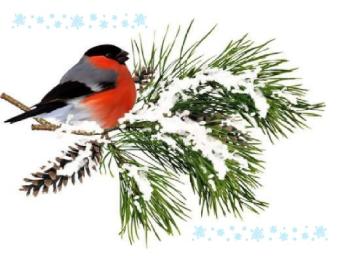 Актуальность           Акция «Покормите птиц!»  впервые была проведена зимой в 2002 - 2003 году в Иркутской области. Её инициировали публицист Анатолий Сосунов и крупнейшие областные газеты в память о писателе Евгении Носове. В январе 2003 года к акции присоединился город Курск - родина писателя. Тогда же Союз охраны птиц России предложил 15 января - день рождения Евгения Носова - объявить Днем зимующих птиц и внести в Российский экологический календарь.          Евгений Носов - писатель, фронтовик призыва 1943 года. Умер летом 2003 года. Среди его последних произведений есть рассказ "Покормите птиц". Прочитав стихотворение Александра Яшина "Покормите птиц зимой...", Евгений Носов в память о поэте каждую осень стал вывешивать кормушки. Он пытался привлечь к этому делу и жителей Курска - расклеивал на видных местах листовки со стихотворением Яшина. На надгробье Евгения Носова помещена надпись: "Покормите птиц!".         Начало акции - 12 ноября. Эта дата тоже не случайна. В народном календаре это день Зиновия-синичника или Синичкин день. Исстари добрые люди почитали великомучеников Зиновия и Зиновию за их преданность христианской вере. Было замечено, что ко дню памяти этих святых около человеческого жилища появляются птицы - синицы, снегири, свиристели, чечётки, клесты. Этот день назвали Зиновием-синичником. Конечно, главный герой праздника — синица. Наши далёкие предки верили, что синица на небе или за морем зажигает утреннюю и вечернюю зори, она же выкликивает осень, а весной летает за море за ключами от подземного мира, где «…неволится Весна красная, Солнце яркое, Заря ясная». Когда-то синицу на Руси считали синей птицей счастья. «Синичка недаром пищит, а зиму вещит, холод кличет». С этого дня наши предки развешивали кормушки и подкармливали птиц.Что такое тематический день? Тематический день в детском саду— это заранее запланированный день, когда все режимные моменты посвящены одной теме, объединены единой целью, задачами. Таким образом, эта тема находится в центре педагогического процесса. В основе работы воспитателя с детьми в ходе тематического дня лежит режим. Содержание нанизывается на все режимные моменты (утренний прием, гимнастику, прогулку и т. д.) и связывается с непрерывной образовательной деятельностью. Для детей это необычный день. Он наполнен сюрпризами, играми, загадками, увлекательными путешествиями. Дошкольники узнают много нового, полезного и интересного, мастерят, рисуют, фантазируют.Для воспитателя тематический день – это педагогическое творчество, смекалка, перевоплощение, погружение детей в тему, чтобы вызвать у малышей эмоциональный отклик, который позволит им запомнить то, что хочет «донести» педагог. Такая система организации образовательного процесса с включением тематических дней строится на принципах ФГОС ДО, учитывает, в первую очередь, возрастные особенности детей и предусматривает:комплексно-тематическое планирование;интеграцию образовательных областей;разнообразные виды детской деятельности и формы их организации.Какие задачи решит воспитатель с помощью тематического дня? С помощью тематических дней воспитатель сможет планировать интересную и содержательную работу с воспитанниками, решать различные образовательные, воспитательные, развивающие задачи. Когда дети участвуют в тематическом дне, у них развивается познавательная мотивация и увлеченность, они начинают следовать культурным нормам – в том числе правилам взаимодействия с другими людьми.Выбор темы. Чтобы выбрать тему для тематического дня, педагоги обращаются к календарю знаменательных событий и памятных дат. В дошкольном возрасте дети учатся различать праздничные и будние дни, узнают, что есть международные и государственные праздники, что каждый из них имеет свою историю. А тематический день дети должны «прочувствовать». Задача педагогов создать эту эмоциональную составляющую – воспитанники должны понять, что они участвуют в важном событии. Чем ярче эмоции, тем лучше малыши запомнят весь тот познавательный материал, что для них подготовит педагог. Мой выбор пал на тему «Покормите птиц зимой!» и тематический день я приурочила к Всероссийскому дню зимующих птиц – 15 января. Почему именно эта тема меня затронула? Да потому что птицы окружают нас круглый год, принося людям пользу и радость: они не только сохраняют зеленые насаждения и оберегают урожай, но и украшают наши леса, радуют своими звонкими чудесными песнями, часто напоминая о том, что они нуждаются в нашей отзывчивости и помощи и нам просто необходимо помочь нашим пернатым соседям не погибнуть от голода зимой. Зима для оседлых птиц – период жесткого выживания. Январь - самый тяжелый период. Уже наступила абсолютная бескормица: почва полностью промерзла, выпал глубокий снежный покров. Холод при температуре своего тела птицам не так страшен, как голод. Именно от недоедания изо дня в день гибнет мелко птичье населения в наших краях. За короткий зимний день птицы просто в не состоянии отыскать и съесть столько кормов, сколько им надо. А при наличии пищи птицы переносят даже сильные морозы.  Что включить в сценарий тематического дня? Так как в течении тематического дня, образовательные задачи реализуются не только на занятиях, но и в других режимных моментах, я использую технологию сценирования. Это направление в педагогической практике уже доказало свою эффективность. Я отошла от традиционного написания плана-конспекта занятия и составила вариативный сценарий целого дня, опираясь на его составляющие (утреннего приема, НОД, тематической прогулки и т. д.). Предварительная работа. Чтобы составить сценарий тематического дня, мне потребовалось:объективно оценить уровень нашей (педагогов группы) работы, обстановку и условия, в которых осуществляется образовательная деятельность в момент планирования (что дети уже освоили, какие результаты получены);выделить цель и задачи, соотнести их с образовательной программой, возрастным составом группы, приоритетными направлениями образовательного процесса в ДОО;наметить результаты работы, которые должны быть достигнуты (что дети узнают новое, чему научатся, какие качества личности у них будут формироваться);выбрать оптимальные формы, средства, методы, чтобы получить планируемый результат.План-сценарий тематического дня должен обеспечивать единство воспитательных, развивающих и образовательных целей и задач и интеграцию образовательных областей.оформление приемной: папки-передвижки, агитационные буклеты, наглядная информация: о зимующих птицах нашего края; о пользе птиц; о том, как жизненно необходима птицам помощь людей зимой. Украсить приемную фотографиями птиц, работами детей по теме (у нас это были «Снегири»), фотоотчетом о проделанной с малышами предварительной работе. Познакомить родителей с стихотворением Александра Яшина "Покормите птиц зимой..." и т.п.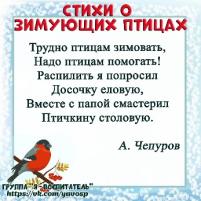 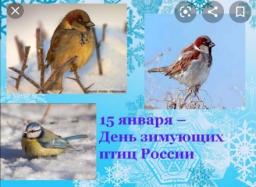 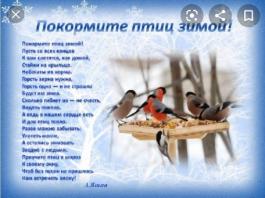 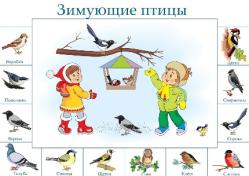 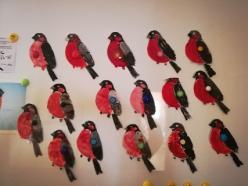 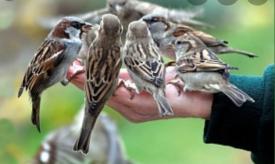 РППС:Группу оформили с целью экологического образования и воспитания детей:привлечь к изучению природы родного края; способствовать накоплению детьми ярких впечатлений о природе;установлению первых естественных взаимоотношений с миром природы; появлению любопытства и любознательности; проявлению переживаний, связанных с красотой природы и возможностью оказать помощь;закрепить изученный материал по теме «зимующие птицы нашего края»;показать необходимость и способы оказания помощи птицам зимой.Мир природы - не может не тронуть человека любознательного, открытого к прекрасному. Наша задача - помочь детям открыть мир окружающей природы.Группу украсили фотографиями птиц в кормушках нашего детского сада, нашего с детьми кормления птиц, сделанными во время прогулок. Игровые зоны пополнил альбом «Зимующие птицы нашего края», дидактические игры для детей раннего и младшего дошкольного возраста (д/и «Птичья столовая», «Чьи следы?», разрезные картинки, деревянные фигурки птиц и т. д.  Изготовили опорные карточки с изображением птиц, картотеку загадок о птицах. Создавая развивающую предметно-пространственную среду мы учитывали «зону ближайшего развития» каждого ребенка. Стремились к тому, чтобы она представляла для воспитанников не только интерес, но и подвигала к действиям, исследованию.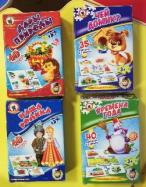 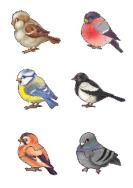 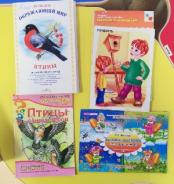 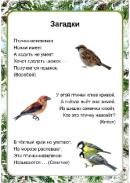 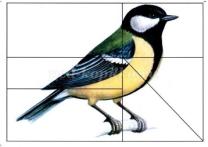 Предварительная работа с детьми:рассматривание иллюстраций с изображением зимующих птиц;чтение художественной литературы;отгадывание загадок;беседы о зимующих птицах;наблюдение за птицами на прогулке;дидактические игры («Кто прилетел», «Чей клюв? И т.д.);разрезные картинки;мультфильмы, презентации, обучающие видеоролики и т.д. 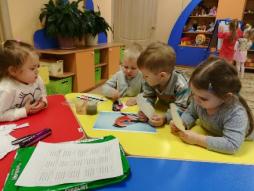 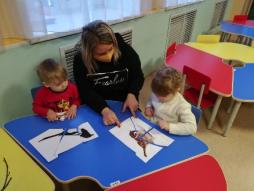 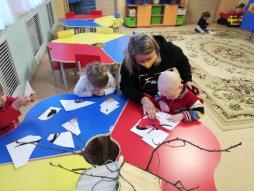 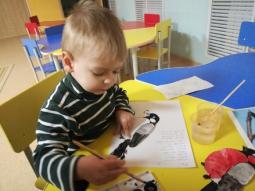 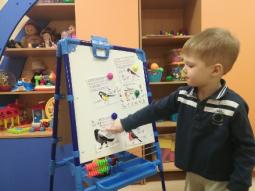 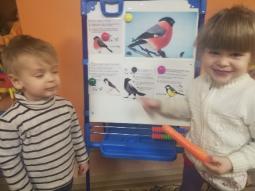 Привлечение к сотрудничеству родителей:Конкурс талантов, приуроченный к Синичкиному дню (12 ноября): изготовление кормушек для территории детского сада.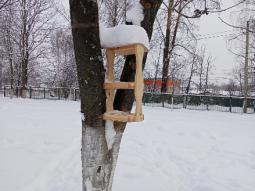 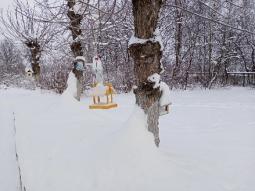 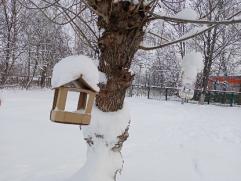 План – сценарий тематического дня «Покормите птиц зимой!»Цель: Экологическое образование и воспитание детей: формирование у детей желания заботиться о зимующих птицах.Задачи:знакомить с сезонными явлениями в природе и жизни птиц;дать представление о внешнем виде зимующих птиц, их строении;познакомить с источниками питания зимующих птиц;воспитывать бережное отношение к птицам;воспитывать желание заботиться о зимующих птицах;развивать доброжелательные отношения в коллективе, умение играть, трудиться и заниматься сообща;получить эмоциональный отклик от детей и родителей;повышение педагогической грамотности родителей и привлечение к сотрудничеству.В наш тематический день мы «вводим» детей (и родителей) с утреннего приема ребятишек, для этого у нас красочно украшена приемная (папки-передвижки, стихи, работы детей), которая «подсказывает», что сегодня будет необыкновенный день. 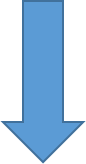 Комплекс утренней гимнастики «Птицы зимой»Стало холодно зимой,Птички замерзают.И к кормушкам в детский садСтайкой прилетают.А ребята в детском садуВ птичек поиграют.Вводная частьВот летают птички, птички-невелички.Все летают и летают,Крылья согревают.(Ходьба в колонне за воспитателем, руки слегка приподняты в стороны, помахивать кистями рук. Выполнить 10 сек.)По сугробам ходят птички-невелички.У них лапки замерзаютОчень жалко птичек.(Ходьба с высоким подниманием колен. Выполнить 10 сек.)Взвились в небо высокоПолетели птички.И к кормушкам в детский садПрилетели птички.(Бег в колонне за воспитателем. Выполнить 8 сек. Перестроение в круг.)Общеразвивающие упражненияВдруг мы громкое Кар-кар услыхали.У кормушки мы ворону увидали.«Я морозов не боюсь,Зимовать я остаюсь!»Крылья вверх, крылья внизЗарядку делай – не ленись!(И.П. – стоя, ноги слегка расставлены, руки вниз.1 - Руки в стороны2 – И.П.Выполнить 6 раз.)Красногрудый снегирекВесь нахохлился, сидит.У красавца-снегирька лапки замерзают.Снегирек их греет, лапки подгибает.(И.П. – сидя, ноги вместе, выпрямлены; опора на кисти рук, поставленных с боков.1-2 – согнуть ноги, обхватить колени руками.3-4 – И.П.Выполнить 4 раза.)Воробьишки тут как тутС кормушки зернышки клюют.Клю-клю, клю-клюКак я зернышки люблю(И.П. – о.с. ноги широко расставить1-2 - наклоны вперед, постучать указательными пальцами по полу3-4 – И.П.Выполнить 5 раз.)Скачет шустрая синицаЕй на месте не сидится.(Прыжки на двух ногах. Выполнить 5-6 раз.)Дыхательная гимнастика «Почистим перышки»И.П. – о.с.1 - левую руку в сторону, вдох носом воздух2 – глубокий выдох, руку опустить.3 - правую руку в сторону, вдох носом воздух4 – глубокий выдох, руку опустить.Заключительная частьВот закончилась в птичек играИ на завтрак нам пора.Завертелись, закружилисьСнова в деток превратились.Мы бегали, прыгали, веселились, игралиНа завтрак все дружно теперь зашагали.(Ходьба в колонне за воспитателем.)НОД по художественно-эстетическому развитию (аппликация). «Кормушка для птичек»Цель: формирование у детей желания заботиться о зимующих птицах; изготовление аппликации «Кормушка для птичек».Задачи.Образовательные:дать представление о зимующих птицах;тренировать умение отгадывать загадки о птицах;продолжать учить пользоваться клеем и кистью.Развивающие:развивать мелкую моторику;развивать умение различать голоса птиц;развивать память и внимание.Воспитательные:воспитывать аккуратность и трудолюбие;воспитывать любовь к природе и желание заботиться о птицах.Материалы и оборудование:•	Игрушка птичка-синичка•	ЖК панель•	Презентация «Зимующие птицы»•	Аудиозапись с «голосами» птиц•	Аудиозапись песни «Птички-невелички» Е.Железновой•	Заготовка для аппликации «Кормушка»•	Вырезанные силуэты птиц – воробушки, синички, снегири, сороки…•	Крупа•	Клей, кисти для клея, баночки для клея, тряпочки.Ход занятия:Слышится стук в окошко (аудиозапись)Воспитатель: - Ребята, слышите стук? Мне кажется, кто-то стучит в наше окно! (Выходит в спальню и приносит птичку-синичку)В: - Посмотрите, кто прилетел к нам в гости? (птичка синичка)В: - Скажи, синичка, что ты тут делаешь? И почему ты не улетела в теплые страны?Синичка: На улице очень холодно, я прилетела к вам погреться и рассказать о себе и своих подругах-птицах. Не все птицы улетают в теплые страны, некоторые остаются в родных краях на всю зиму. Ребята, а вы знаете, какие птицы не улетают, а остаются зимовать в наших краях? Хотите узнать? Тогда приглашаю Вас посмотреть на экран вашего телевизора.Воспитатель включает презентацию «Зимующие птицы», синичка рассказывает о зимующих птицах (воробей, ворона, дятел, синичка, снегирь), обращает внимание, как они выглядят, предлагает послушать их голоса. Синичка: Ну что, ребята, запомнили моих подруг-птичек? Тогда попробуйте отгадать мои загадки:Я по дереву стучуЧервячка найти хочу.Хоть и скрылся под корой,Все равно он будет мой!                                                                                 (Дятел)Чик-чик-чирик!К зернышкам – прыг!Клюй – не робей!Кто это?                                                        (Воробей)Хочет с детства эта птицаСтать известною певицейДень и ночь неугомонноКар-кар-кар поет …                                                         (Ворона)Красногрудый, чернокрылый,Любит зернышки клевать.С первым снегом на рябине Он появится опять.                                                          (Снегирь)На кормушку к нам зимойПрилетает птицаС жёлтой грудкой пуховой –Шустрая…                                          (Синица)Синичка: Загадки вы отлично отгадываете! А вот сможете ли узнать птиц по голосам? Воспитатель включает аудиозапись с голосами птиц, ребята отгадываютВоспитатель: Ну что, Синичка, справились ребята с твоими заданиями? А теперь давайте немного поиграем! Мы с вами все превратимся в птичек!Игра-физкультминутка «Птички невелички» под аудиозапись Е.Железновой.Синичка: Ой, как весело с ребятами играть! Но пора мне улетать, ведь зимой холодно и так тяжело находить зернышки и крошки!Воспитатель: Не улетай, Синичка, погости у нас еще, а мы с ребятами тебя накормим (мелко крошат хлеб, принесенный родителями) и сделаем для тебя и твоих друзей кормушки! Сделаем, ребята? (Да!) Тогда приглашаю Вас за стол, ребята. Сейчас мы будем работать с клеем и кистью, крупой.   На столах у нас все готово. Давайте подготовим и наши ручки.Пальчиковая гимнастика «Птички»Птички к дому подлетели (машут руками как крыльями)На кормушку птички сели (сжимают ручки в кулачки)Стали зернышки клевать («клюют» одной ручкой по другой)И головками кивать (подвигали кистями вверх-вниз)Перед вами кормушка, которую смастерили ваши родители. А рядом еще много кормушек, которые для вас приготовила я – но они пустые. Вам нужно их наполнить. Для этого намазываем клеем кормушку, а потом аккуратно сыпем в нее зернышки и прижимаем тряпочкой. Дети выполняют при поддержке педагога.Какие замечательные кормушки! И на них сразу хотят прилететь птички, ведь зимой им трудно добывать себе еду. Воспитатель раздает каждому ребенку силуэт птички и предлагает приклеить на свою кормушку, угостить зернышками.Воспитатель: Ну что, Синичка, нравятся тебе наши кормушки? Мы и друзей твоих угостили! Ведь мы теперь знаем, что некоторые птицы остаются зимовать в наших краях. Ребята, каких птиц вы запомнили? Ответы детейСиничка: Ребята, спасибо вам за угощение и за игры, с вами было очень весело. Сейчас мне пора улетать, а вы вместе с воспитателем не забывайте насыпать для меня и моих друзей зернышки в кормушки около вашей площадки. До свидания!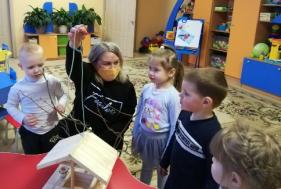 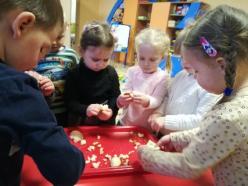 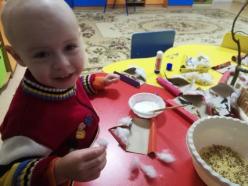 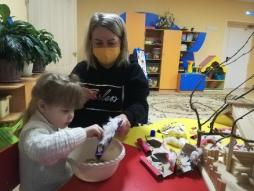 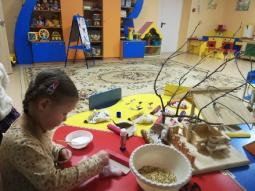 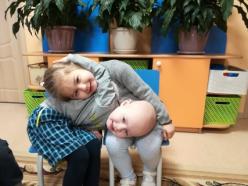 Тематическая прогулка.Подготовка к прогулке начинается в группе с сюрпризного момента. Дети «случайно» находят большой, яркий, красочный конверт. В нем письмо, которое педагог читает малышам: «Здравствуйте, ребята! Я зайчонок Кеша. Однажды я прискакал к вам в детский сад, когда вы гуляли. Но вы меня не заметили, потому что я еще маленький и белый-белый, как снег. Вы мне очень понравились. Вы такие добрые, веселые, дружные дети, поэтому я решил сделать вам подарок. А что я вам подарил, вы узнаете, когда выйдите на улицу. Подарок я оставил на участке. Когда вы пойдете гулять, то обязательно его найдете. До свидания, ребята! Желаю вам удачи! С уважением, зайчонок Кеша.»В: Вы хотите узнать что-же Кеша оставил нам в подарок? Тогда скорее идем одеваться на прогулку!                                                                   .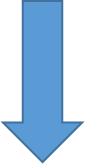 Выйдя с детьми на участок,пвоспитатель предлагает им внимательно посмотреть вокруг и найти подарок, который оставил Кеша. Хвалит ребят, которые первыми заметят новую яркую кормушку.В: Вот оказывается какой подарок нам оставил зайчонок. А кто из вас помнит, что это такое?Воспитатель снимает кормушку с дерева, вместе с детьми рассматривает ее.В: Правильно, ребята! Это кормушка для птиц. Оглянитесь вокруг: вся земля, кусты, все вокруг засыпано снегом, холодно очень. Птицам трудно найти корм, им требуется наша помощь. Для этого люди и развешивают кармушки и насыпают в них корм для птиц: зернышки, семечки, хлебные крошки.Воспитатель показывает кормушку детям, предлагает потрогать ее, свои действия сопровождает рассказом.В: Кормушка сделана из дерева. У нее есть дно, куда насыпают корм. Есть крыша, она укрывает корм от дождя и снега. Еще у кормушки есть веревочки, за которые ее подвешивают на дерево. А почему Кеша подвесил кормушку так высоко? (ответы детей). Птички летают высоко, так им будет легче заметить корм. А еще им на дереве никто не помешает клевать зернышки – ни кошки, ни собаки их не достанут. Кеша подарил нам кормушку, чтобы мы кормили птиц».Педагог предлагает детям взять заранее приготовленный корм и насыпать его вкормушку.В: Хлебные крошки нужно размять руками, чтобы они были маленькие, так как у птиц клюв тоненький, острый и они могут клевать только мелкую пищу.После того как каждый из детей поучавствует в том, чтобы наполнить кормушку, воспитатель возвращает ее на дерево.В: Завтра на прогулке мы посмотрим, склевали ли птички корм, который мы им насыпали. А может уже сегодня, сейчас мы увидем птичек, которые прилетят на нашу новую кормушку. Кеша будет очень рад, что мы нашли его подарок и насыпали в кормушку корм для птиц.Если, в течении прогулки, на кормушки прелетят птицы, то надо обратить на это внимание детей, понаблюдатьза птицами, поощрать детскую любознательность.Пример: «Кто такой храбрый? Кто первым прилетел? Конечно, воробей: прыгает, клюет. Вот и еще воробьи прилетели. Чем они клюют зернышки? Клювом, не носом. Клюв острый. Клюнут и на новое место перелетают стайкой. Как они переговариваются? Прислушайтесь. Чирикают? Рады, что мы их угощаем, наверное, благодарят нас. Вот и другие птицы прилетели. Птицы пугливые. Чуть что — вспорхнут и улетят…» Подвижная игра: «Вороны и воробьи»Цель:учить внимательно слушать воспитателя и выполнять действия по команде;упражнять в ориентировке в пространстве;воспитывать дружеские взаимоотношения.Воспитатель предлагает детям отгадать загадки.Зимой на ветках яблоки!Скорей их собери!И вдруг вспорхнули яблоки,             Ведь это ...  (Снегири)Спинкою зеленовата,Животиком желтовата,Чёрненькая шапочкаИ полоска шарфика.                                       (Синица)Маленький мальчишкаВ сером армячишкеПо дворам шныряет,Крохи подбирает,По ночам кочует- Коноплю ворует.                                             (Воробей)Непоседа пёстрая,Птица длиннохвостая,Птица говорливая,Самая болтливая.Вещунья белобока,                                                        А зовут её …                                                                         (Cорока)Кар-кар-кар! Кар-кар-кар! –Вот и весь репертуар.Оглашает крону клёна     Своим пением …     (Ворона)Воспитатель обращается к детям, предлагая им поиграть:  найти на участке разных птиц (заламинированные картинки). Дети рассматривают ворону, сороку, воробья, синицу, снегиря. Отмечают их оперение, показывают клюв, хвост, лапки, крылья. Отвечают на вопросы: как называют птиц? какого цвета перышки и лапки у голубя? у кого клюв больше —у голубя или воробья? Кто чирикает, кто гулит, кто каркает? Если есть возможность, можно рассмотреть следы птичьих лапок на снегу, где кормились птицы. Большие следы — голубей, маленькие—воробьев. Дети, по примеру педагога, имитируют движения птиц, их голоса.После игры дети переходят к самостоятельной деятельности, к играм с выносным материалом (ведра, лопатки), а у педагога появляется возможность позаниматься с отдельными детьми, закрепляя их знания о частях тела птицы. Можно повторить детям загадки о птицах.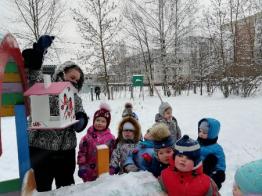 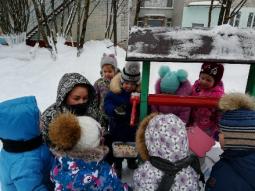 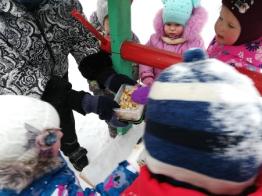 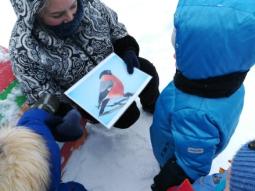 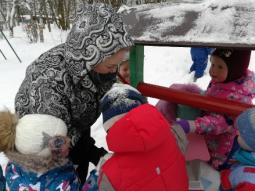 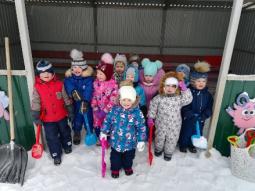 «Побудка» после дневного сна.1. Птички в гнездышках лежат,Просыпаться не хотят.И.п. - на боку в группировке. Повороты вправо-влево – 4- 8 раз.2. Но пора уж просыпаться,Чисткой перьев заниматься.И.п. - лёжа на животе, руки вперед. 1 - поднять руки вверх, выполнить вертикальные хлопки руками 6 раз. 2 -и.п.3. Воробышки игривые,Как детки сиротливые,Прижались у окна.Озябли пташки малые,Голодные, усталые,И жмутся поплотней.                                                    С. ЕсенинИ.п. – лежа на спине, руки вдоль туловища.Согнуть ноги в коленях, прижать руками к животу (3-4 сек)4. Крылья расправляют,К кормушкам подлетают.Зерна весело клевали,Дружно очень щебетали.И.п. – лежа на спине, сгибание и разгибание ног.5. Скачет шустрая синица,Ей на месте не сидится.Прыг-скок, прыг-скок,Завертелась как волчок.                                                  А. БартоИ.п. – сед, согнув ноги, подошвы стоп касаются друг друга.Выполнить позу «бабочка» (пошевелить «крылашками»).6. Выбегай поскорей,Посмотри на снегирей!Прилетели, прилетели!Стайку встретили метели.Дети спускаются с кроватей, бегут одеваться.Игры во второй половине дня в группе и на вечерней прогулке(групповые, подгрупповые, индивидуальные, самостоятельная игровая деятельность детей)Словесная игра: «Прилетели птицы». Цель: Развивать слуховое внимание, активизировать словарь по теме «Птицы».Описание: Педагог называет птиц, но допускает ошибки. Дети должны заметить ошибку и отреагировать хлопками, топаньем и т.п.Прилетели птицы: голуби, синицы, мухи и вороны...голуби, синицы, аисты, вороны, снегири, макароны...голуби, синицы, комары, сороки, кукушки...голуби, синицы, аисты, кукушки, совы, плюшки, лебеди, скворцы...Игровое упражнение «В зимней столовой».Цель: Закрепить знания детей о зимующих птицах и их названия. Развивать умение подражать их повадкам.Оборудование: Силуэты птиц, ветка на подставке, кормушка. Описание: Педагог закрепляет силуэт птицы на ветке, обращает внимание детей на то, какая птица прилетела к кормушке. Предлагает назвать ее и показать, как она кричит. Дети называют птиц, подражают их звукам, изображают, как они летают, прыгают.Речевая игра «Кто как голос подает».Цель: Закреплять умение детей звукоподражать птицам.Описание: Дети делятся на пары. Первый ребёнок изображает голос какой-либо птицы, второй угадывает, что это за птица, пример: 1-й ребёнок: «Чирик-чирик», 2-й ребёнок: «Это чирикает воробей».Игра «Узнай птицу по силуэту». Цель: Способствовать закреплению знаний детей о зимующих птицах, упражнять в умении узнавать птиц по силуэту.Описание: Детям предлагаются силуэты птиц. Дети отгадывают что это за птица.Игра «Сдуй пёрышко».Цель: Развивать фонематический слух, речевое дыхание. Активизация мышц губ.Описание: Воспитатель предлагает ребёнку взять пёрышко , положить на ладошку и подуть на него так сильно, чтобы оно слетело с ладошки.Игра с мячом «Подскажи словечко».Цель: Развивать у детей слуховое внимание, активизировать глагольный словарь по теме. Описание: Педагог кидает мяч ребенку и называет какую-либо птицу. Ребенок ловит мяч, возвращает его взрослому и произносит подходящий по смыслу глагол. Голубь – воркует. Кукушка – кукуе). Ворона – каркает. Воробей – чирикает.Игра «Закончи предложения».Цель: Развитие мышления, активизация словаря антонимов. Описание: Педагог начинает предложение, ребенок подбирает соответствующее слово и договаривает предложение.Воробей маленький, а аист...Ворона большая, а синица...Сова спит днем, а охотится…У синицы хвост короткий, а у сороки...У дятла клюв длинный, а у снегиря...Ворона большая, а воробей…Игра «Что склевали птицы?»Цель: Закрепить знания о зимующих птицах (предпочтения в еде).Развивать зрительное внимание, память, речь.Описание: На магнитной доске воспитатель выкладывает в ряд под изображением кормушки три карточки с изображением корма для птиц, проговаривает с детьми: «В кормушку положили семечки, пшено, сал». Затем дети закрывают глаза, воспитатель убирает одну из карточек и задает ребятам вопрос: «Что склевали птицы?».Подвижная игра «Птички и кошка»Цель: упражнять в мягком спрыгивании, приземлении на полусогнутые ноги; в умении вступать в игру по сигналу; в соблюдении правил игры.Ход: 3-4 ребенка изображают птичек, остальные птенчики, один ребенок (или воспиталь)- кошка. Перед началом игры птицы и птенчики находятся на деревьях - скамейках, пеньках, бревнах. Кошка на расстоянии 20-30 шагов от птичек в круге, нарисованном на полу.Птицы слетают с деревьев (спрыгивают), летят на площадку и спустя некоторое время зовут птенцов. Они также спрыгивают, присаживаются на корточки (клюют корм), летают. По сигналу «кошка» птицы улетают на деревья - залезают или впрыгивают на возвышение, кошка пытается поймать птиц. Пойманный становится кошкой.Правила: птенцы вылетают только по зову птиц; дети бегают только в пределах площадки; кошка не может ловить того, кто стоит на возвышении.Подвижная игра «Птички в гнездышках».Цель: упражнять в беге в разных направлениях с одновременным выполнением махов прямыми (согнутыми) руками; развивать пространственную ориентацию; реакцию.Ход: дети делятся на 3-4 группы и становятся внутри гнезда (обручей или кругов из шнуров). По сигналу вос-ля «полетели» - вылетают из гнезда и разбегаются по всему залу, выполняя ролевые действия. По сигналу «птички, в гнезда» - убегают на свои места. Повторяется 3 раза.Строительная игра «Детский сад для птичек» (игры со строительным материалом), раскраски «Зимующие птицы», разрезные картинки и т.д.По уходу детей домой, каждому ребенку вручается памятка о том, как можно (и нужно) приготовить замечательное угощение для птичек вместе с родителями - «Мини-кормушки из зерен», -  чтобы они не только порадовали крылатых, но и стали украшением участков детского сада.Презентация тематического дня «Покормите птиц зимой!»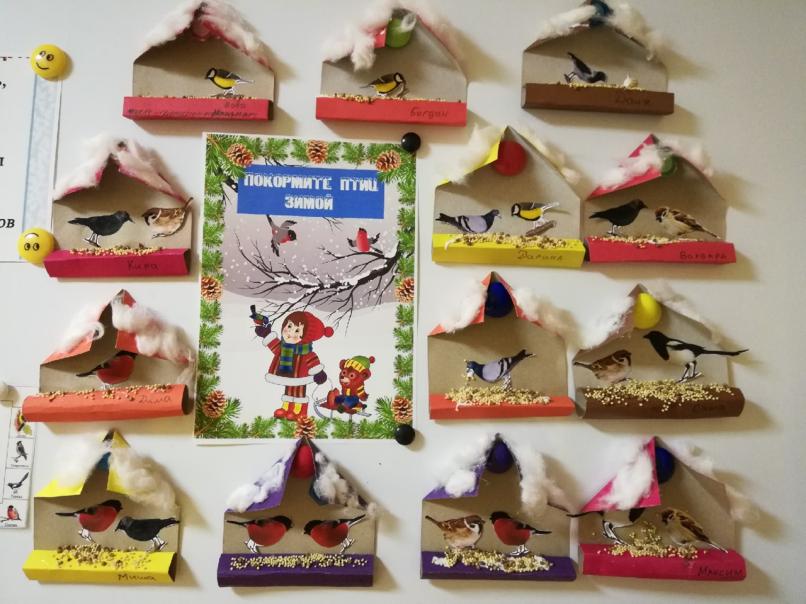 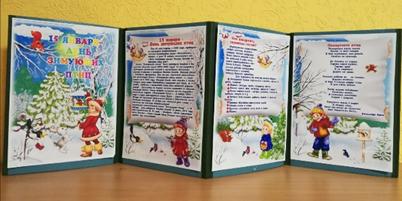 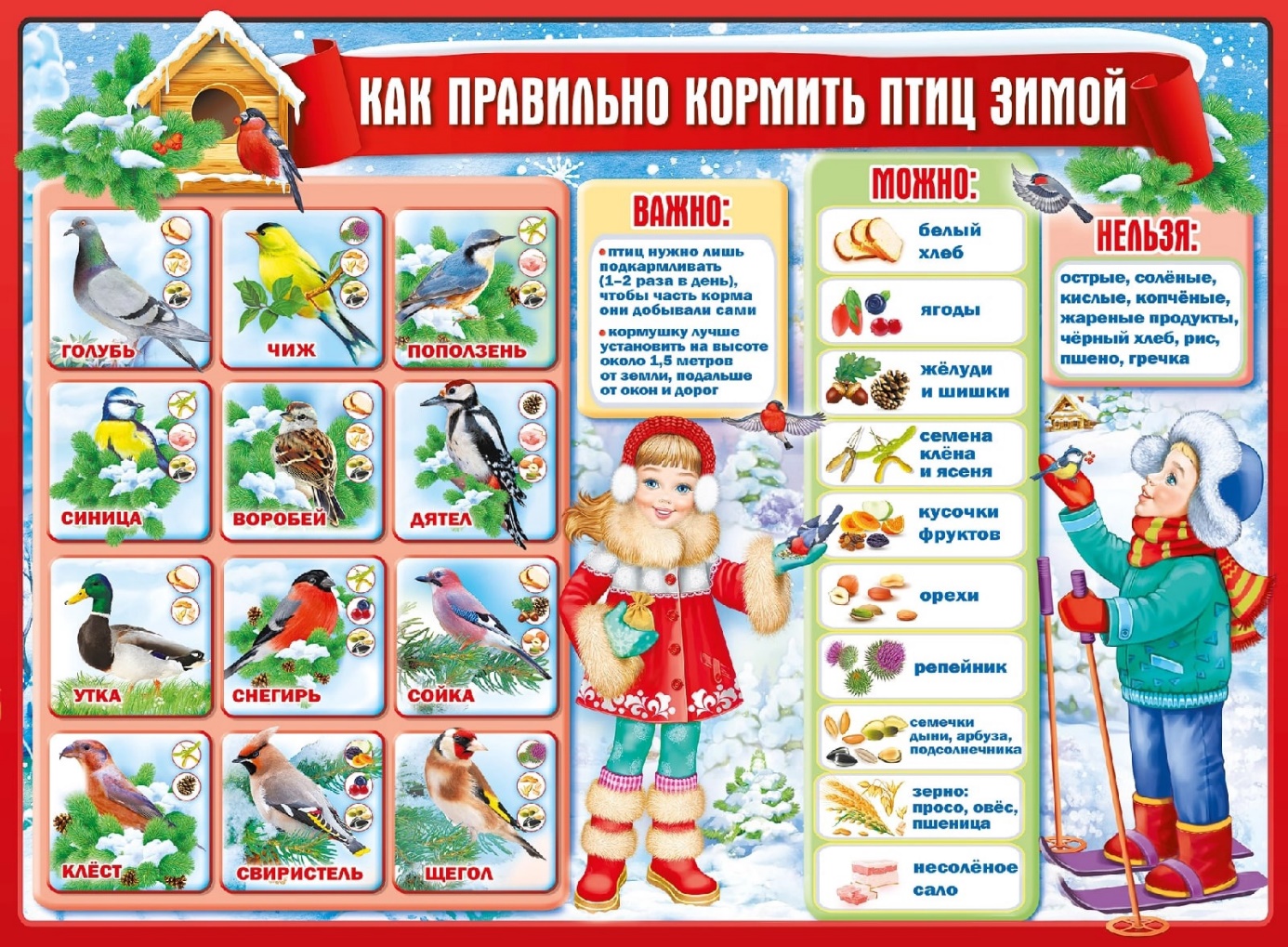 Использованная литература:Федеральный государственный образовательный стандарт дошкольного образования в вопросах и ответах. Информационно-методическое сопровождение специалистов дошкольного образования. ФГОС ДО. 2020Бондаренко Т. Практический материал по освоению образовательных областей во второй младшей группе детского сада, 2014Воронкевич О.А. Добро пожаловать в экологию! 3-4 года. Комплексно-тематическое планирование образовательной деятельности по экологическому воспитанию в младшей группе ДОО. ФГОС, 2019Николаева С. Юный эколог. Система работы в младшей группе детского сада. Для работы с детьми 2-4 лет., 2017Степанкова Э.  Сборник подвижных игр. Для занятий с детьми 2-7 лет, 2017Теплюк С.Н. Игры-занятия на прогулке с детьми 2-4 лет, 2014Харченко Т. Утренняя гимнастика в детском саду. Комплексы упражнений для работы с детьми 3-4 лет, 2020«Мини-кормушки из зерен»Для того, чтобы смастерить мини-кормушки для птиц Вам понадобятся:•	Разные формочки для печенья.•	Смесь зерен (можно птичий корм из зоомагазина).•	Вода.•	Желатин.•	Нить для подвеса.Залейте желатин водой и подождите до его полного растворения. Добавьте семена и перемешайте. Полученную массу разложите по формочкам. Аккуратно утопите веревочку и ждите застывания желатина. Готово! Вперед угощать птиц!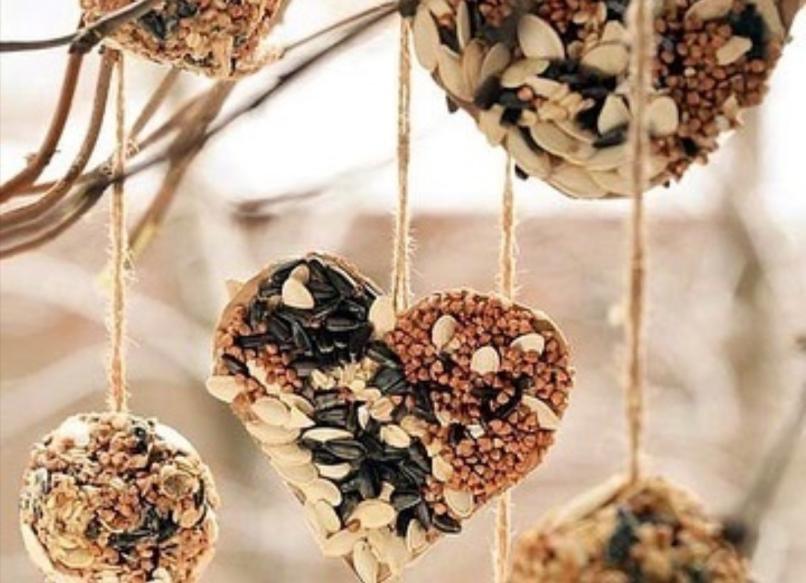 